Ո Ր Ո Շ ՈՒ Մ հոկտեմբերի  2019 թվականի   N         -Ա ՀԱՄԱՅՆՔԻ ԿԱՊԱՆ ՔԱՂԱՔԻ ԱՐՓԻԿ  ԹԱՂԱՄԱՍՈՒՄ ՍՈՒՐԵՆ ՈՍԿԱՆՅԱՆԻ ԿՈՂՄԻՑ ԻՆՔՆԱԿԱՄ ԿԱՌՈՒՑՎԱԾ ՆԿՈՒՂԱՅԻՆ ՀԱՐԿՈՎ  ԲՆԱԿԵԼԻ ՏՈՒՆԸ, ՍԱՆՀԱՆԳՈՒՅՑԸ, ԱՄԱՌԱՅԻՆ ԽՈՀԱՆՈՑԸ /ԾԱԾԿ/, ՀԵՆԱՊԱՏԸ, ԱՍՏԻՃԱՆԱՀԱՐԹԱԿԸ ԵՎ ԾԱԾԿԸ ՕՐԻՆԱԿԱՆ ՃԱՆԱՉԵԼՈՒ, ՀԱՄԱՅՆՔԻ ՍԵՓԱԿԱՆՈՒԹՅՈՒՆ ՀԱՄԱՐԵԼՈՒ ԵՎ ՀԱՍՑԵ ՏՐԱՄԱԴՐԵԼՈՒ ՄԱՍԻՆՂեկավարվելով «Տեղական ինքնակառավարման մասին» Հայաստանի Հանրապետության օրենքի 35-րդ հոդվածի 1-ին մասի 22)-րդ կետով, Քաղաքացիական օրենսգրքի 188-րդ հոդվածի 2-րդ կետով, համաձայն Հայաստանի Հանրապետության կառավարության 2006 թվականի մայիսի 18-ի «Պետական կամ համայնքային հողամասերում գտնվող ինքնակամ կառույցների նկատմամբ պետության կամ համայնքների սեփականության իրավունքի պետական գրանցման կարգը հաստատելու մասին» թիվ 731-Ն, 2005 թվականի դեկտեմբերի 29-ի «Հայաստանի Հանրապետության քաղաքային և գյուղական բնակավայրերում ներբնակավայրային աշխարհագրական օբյեկտների անվանակոչման, անվանափոխման, անշարժ գույքի` ըստ դրա գտնվելու և (կամ) տեղակայման վայրի համարակալման, հասցեավորման ու հասցեների պետական գրանցման կարգը հաստատելու և հասցեների գրանցման լիազոր մարմին սահմանելու մասին» թիվ 2387-Ն որոշումների և քննության առնելով Սուրեն Ոսկանյանի դիմումը.            ո ր ո շ ու մ ե մ		  1.Համայնքի Կապան քաղաքի Արփիկ թաղամասում գտնվող բնակավայրերի նշանակության բնակելի կառուցապատման հողամասում Սուրեն Ոսկանյանի կողմից ինքնակամ կառուցած 124.19 քառ.մ ընդհանուր արտաքին մակերեսով նկուղային հարկով բնակելի տունը/51.65 քառ.մ/, սանհանգույցը /4.91 քառ.մ./, ամառային խոհանոցը /ծածկ/, 20.01 քառ.մ.//, հենապատերը /32.48 քառ.մ.շ/, աստիճանահարթակը /4.86 քառ.մ./ և ծածկը/ 10.28 քառ.մ./,  որոնց պահպանումը չի խախտում այլ անձանց իրավունքները և օրենքով պահպանվող շահերը և վտանգ չի սպառնում քաղաքացիների կյանքին և առողջությանը, կառուցված չէ ինժեներա-տրանսպորտային օբյեկտների օտարման կամ անվտանգության գոտիներում, չի առաջացնում հարկադիր սերվիտուտ պահանջելու իրավունք, ճանաչել օրինական և համարել համայնքային սեփականություն` առանձնացնելով 0.0657 հա սպասարկման հողամաս: 2.Բնակելի տանը տրամադրել հասցե. Սյունիքի մարզ, Կապան համայնք, ք. Կապան, Արփիկ թաղամաս, թիվ 59:ՀԱՄԱՅՆՔԻ ՂԵԿԱՎԱՐ                                      ԳԵՎՈՐԳ ՓԱՐՍՅԱՆ 2019թ. հոկտեմբերի
        ք. Կապան
ՀԱՅԱՍՏԱՆԻ ՀԱՆՐԱՊԵՏՈՒԹՅԱՆ ԿԱՊԱՆ ՀԱՄԱՅՆՔԻ ՂԵԿԱՎԱՐ
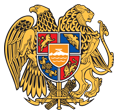 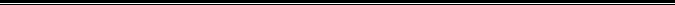 Հայաստանի Հանրապետության Սյունիքի մարզի Կապան համայնք 
ՀՀ, Սյունիքի մարզ, ք. Կապան, +374-285-42036, 060521818, kapan.syuniq@mta.gov.am